                                                                 В.о. завідувача сектору комунікації                                                                  з громадськістю                                                                 Ользі Чурашевій                                                                 Начальника відділу організаційної                                                                 роботи,  документування та                                                                 контролю                                                                 Ірини ВасіноїСлужбова запискаЗ метою інформування населення про стан розгляду звернень громадян, які надійшли до Південно-Східного міжрегіонального управління Міністерства юстиції (м. Дніпро)  надаємо наступну інформацію для розміщення на веб-сайтіУзагальнення за результатами розгляду звернень громадянза   2021 рік в порівнянні з 2020 рокомПротягом 2021 року до Південно-Східного міжрегіонального управління  Міністерства юстиції (м. Дніпро)  надійшло  7487 (протягом 2020 року – 6382) звернень громадян, з них: 4706  звернень знаходяться на розгляді у Південно-Східному міжрегіональному управлінні Міністерства юстиції    (м. Дніпро), що діє у Дніпропетровській області (протягом 2020 року – 3762 звернення), 1502 звернення знаходяться на розгляді у Південно-Східному міжрегіональному управлінні Міністерства юстиції (м. Дніпро), що діє у Запорізькій області (протягом  2020  року – 1436  звернень),  та 1279 звернень громадян у Південно-Східному міжрегіональному управлінні Міністерства юстиції   (м. Дніпро), що діє у  Кіровоградській області (протягом 2020  року – 1184 звернення).          До Південно-Східного міжрегіонального управління  Міністерства юстиції      (м. Дніпро)  із 7487 (6382)  звернень надійшло 5898 заяв  (2020  – 5040),  1577 скарг (2020 – 1325) та  12 пропозицій (2020 –17).За 2021 рік Південно-Східним міжрегіональним управлінням  Міністерства юстиції (м. Дніпро) одержано: з Міністерства юстиції України 1290 звернень  (2020 – 791), з «Урядової гарячої лінії» –  3961 звернення (2020 –3847), від інших органів 353 звернення (2020 – 404), безпосередньо від заявників надійшло 1883 звернення (2020 – 1340).На особистому прийомі керівництвом Південно-Східного міжрегіонального управління  Міністерства юстиції (м. Дніпро)  та керівниками структурних підрозділів Південно-Східного міжрегіонального управління  Міністерства юстиції (м. Дніпро)   протягом 2020  року було прийнято  269 громадян (2020 – 357). Із одержаних  7487  (6382)  звернень: вирішено позитивно  2020  (2020 –1402), надано роз’яснень – 4740  (2020 – 4126), надіслано в інші органи за належністю – 167  (2020 –121), залишилось на розгляді 200 звернень   (2020 – 301) та взято до відома 360 звернень (2020 - 432).За результатами розгляду звернень громадян за 2021 рік                           надійшло 4 обґрунтованих звернення, а саме:  2 звернення з питань відділу з питань нотаріату у Запорізькій області, 1 звернення - з питань Управління забезпечення примусового виконання рішень у Запорізькій області та  1 звернення з питань відділу з питань нотаріату у Кіровоградській області. За аналогічний період 2020 року – 7 обгрунтованих звернень (1 звернення з питань Центрального відділу з питань нотаріату розглядалось у Південно-Східному міжрегіональному управлінні Міністерства юстиції, що діє у Дніпропетровській області, 2 звернення з питань відділу реєстрації актів цивільного стану у Запорізькій області, 3 звернення з питань Управління забезпечення примусового виконання рішень у Запорізькій області та 1 звернення відділу з питань нотаріату у Запорізькій області, що розглядалось у Південно-Східному міжрегіональному управлінні Міністерства юстиції, що діє у Запорізькій області).Отже, до Південно-Східного міжрегіонального управління Міністерства юстиції (м. Дніпро) надійшло:4706 звернень громадян знаходиться на розгляді у Південно-Східному міжрегіональному управлінні Міністерства юстиції                           (м. Дніпро),що діє у Дніпропетровській області , а за аналогічний період  2020  року -  3762  звернення громадян, що на  944 звернення  більше.1502  звернення  громадян надійшло на розгляд до Південно-Східного міжрегіонального управління Міністерства юстиції, що діє у Запорізькій області, а за аналогічний період 2020  року у – 1436 звернень громадян, що на 66 більше.1279 звернень громадян знаходиться на розгляді у Південно-Східному міжрегіональному управлінні Міністерства юстиції, що діє у Кіровоградській області, а за аналогічний період  2020  року – 1184 звернення громадян, що на  95 звернень  більше.         Загальні показники (питання, поставлені у зверненнях) за звітний період поточного року з показниками з 2020 року відображені в наступній таблиці:В.о. начальника відділуорганізаційної роботи,документування та контролю                                                       Вікторія КОРНІЛОВАПогодженоВ.о. першого заступника начальника управління                                                                      Олена ПОТОЦЬКАІрина Матусяк  (104)Звернення з питанняЗагальна кількістьЗагальна кількістьРізницяЗвернення з питанняЗа 2021 рікЗа 2020 р.РізницяРоботи органів державної виконавчої служби61745185+989Роботи органів нотаріату554423+131Роботи органів державної реєстрації актів цивільного стану 332226+106З питань роботи правової роботи та освіти10+1Роботи відділу з питань банкрутства1518-3З питань роботи відділу розгляду звернень та забезпечення діяльності комісії з питань розгляду скарг у сфері державної реєстрації112103+9Державної реєстрації друкованих засобів масової інформації  громадських формувань2727=Реєстрації нормативно-правових актів, правової роботи та правової освіти 11=Кадрової роботи та державної служби2010+10З інших питань156175-19Роз’яснення законодавства68188-120Виконання міжнародних договорів та конвенцій2726-1Всього:74876382+1104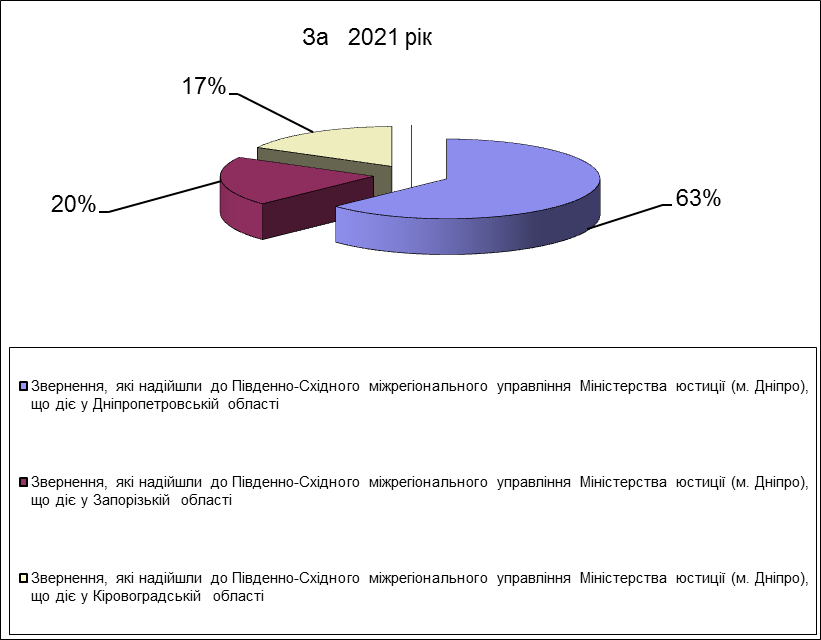 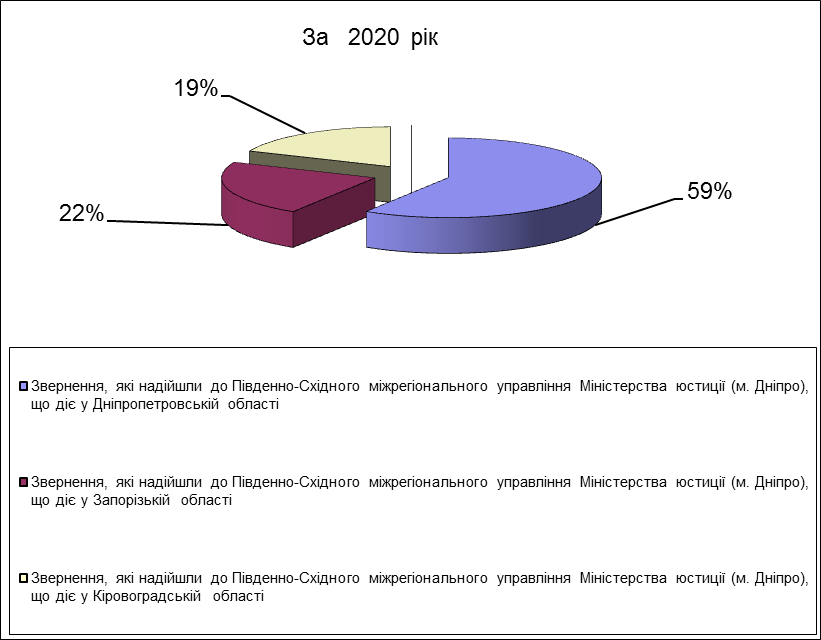 